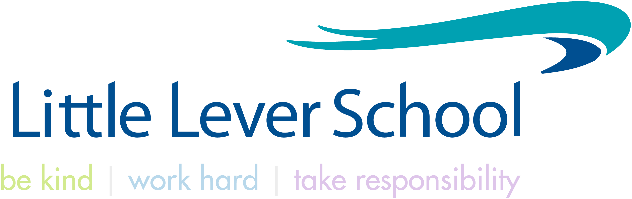 ‘Helping every person achieve things they never thought they could’ JOB DESCRIPTIONJob TitleSubject leader GeographyStatusPermanentPay Rangeleadership spine L1-6Primary Purpose of the Job To provide high quality Leadership and management commensurate with the needs of Little Lever School across the “DEEPs” To continue to uphold and embed the whole school culture and ethos in line with our core purpose and valuesTo carry out the professional duties of a teacher as circumstances may require and in accordance with Academy policies, under the direction of the PrincipalTo communicate a clear purpose and vision to the Subject Team / FacultyTo contribute to the strategic development of the Academy To provide clear, cohesive leadership and direction in the Subject Team / Faculty and motivating teaching and support colleagues in developing innovative strategies to enhance the quality of education and improve students’ life chances Accurately use the Subject SEF to devise and implement a Subject Development Plan to secure continuous improvementTake into account and constantly review Academy contextual factors, prior attainment and SEND when planning and teaching lessonsWork in a cross-curricular way to support subjects and the Life Chances curriculum across the academy in order to develop and enrich the curriculumRecognise, promote and celebrate diversity Carry out the professional duties of a teacher as circumstances may require and in accordance with academy policies under the direction of the PrincipalContributing where appropriate, to implementing policies and practice and to promote collective responsibility for their implementationA commitment to developing your own leadership by receiving and acting upon feedback to build on strengths and improve personal performanceThe current conditions of employment of school teachers laid down by the DfE will apply and the post holder will be required to fulfil the responsibilities outlined below:Responsible toAssistant Principal Principal Responsibilities Line management of the Subject / Faculty staffAll subject /faculty resources and budgetSupervision and progress of students in allocated classesSupervision of work of any classroom support staff during times they are allocated to classesResponsibilities:Develop and Sustain DEEP LEADERSHIP across the Subject / Faculty:Being accountable for student progress.  Actively monitor and follow upBeing responsible for effective classroom management. Actively monitor and follow upCo-ordinate classwork with any classroom assistant supportTo develop and review the curriculum, syllabuses, resources, assessment and feedback and teaching and learning strategies in the Subject Area / FacultyTo oversee the day to day management, control and operation of curriculum provision within the Subject Team/Faculty including the effective deployment of staff and physical resourcesTake responsibility for setting BAGs with your line manager and the PrincipalTo work with the DEEP Learning team and your line manager to ensure that staff development needs are identified and that appropriate programmes are designed to meet such needsTo undertake appraisal reviews and to act as reviewer for a group of staff within the designated subjectTo be responsible for the day to day management of staff within the designated Subject Team and act as a positive role modelChampion best practice, demonstrating teaching skills and leadership qualities necessary to command respect and encourage commitment to raising standardsTo make appropriate arrangements for classes when staff are absent, ensuring appropriate high-quality cover work is set and monitored in line with the Academy’s policy and practicesLead on the development of the Subject / Faculty SEFDevelop and sustain knowledge of current educational practices and be responsible for own professional developmentEvaluate lessons, incorporating students’ views and responses in order to reflect and act on strengths and areas for developmentAid in coordinating events and experiences which support the academy to raise standardsDevelop and be responsible for maintaining a positive PRAISE culture across the academy where student achievements are regularly celebratedIdentify and applaud areas of success for individual teachers and the Subject TeamDevelop and SUSTAIN DEEP LEARNING in the Subject / Faculty:Implement and develop current guidelines on effective learning and teaching and strategically lead this across the Subject Be responsible for the day to day implementation of the curriculum within the Subject / Faculty including the assessment and reporting processesMeasure the impact of teaching strategies on students’ learning and provide high quality feedback to colleagues to ensure they continually improve their practice  Evaluate the success of teaching strategies, individual lessons, schemes of learning in meeting students’ needs and act accordingly when this is not helping students’ make good progress Design and implement high quality professional development opportunities for all staff within the Subject / FacultyImplement and develop effective Assessment for Learning strategies across the Subject TeamImplement and develop high quality assessment procedures using formative and summative methods across the Subject teamWhere students are not making progress intervene with effective classroom teaching strategies that challenge and support teachers to enhance learning and allow all students to make good progressTake account of and review academy contextual factors and prior attainment when planning and teaching lessons Develop and SUSTAIN DEEP EXPERIENCE in the Subject / Faculty:To liaise with Senior Leaders and the Principal to ensure the delivery of an appropriate, comprehensive, high quality, knowledge rich and cost effective curriculum which complements the Academy Development Plan and the core purpose of the AcademyTo be accountable for the development and implementation of the subject’s curriculum intentDevise, implement and monitor curriculum plans to ensure they focus on delivering the essential knowledge at the right time with consistent and effective learning and teaching so ALL students can progressAdapt lessons and the curriculum and identify next steps in response to evaluation of student progressUnderstand and be aware of the KS2 curriculum and the standards of progression and attainment for KS3 studentsImplement and develop the Life Chances curriculum within the subject curriculum and evaluate the impact of this on students’ learningDevelop the use of ICT and remote learning within the Subject / facultyImplement and develop student voice activities that allow students to co-construct learning across the Subject / Faculty Develop and SUSTAIN DEEP SUPPORT across the academy:Uphold and promote the Trust’s Child Protection and Safeguarding policy and procedures and ensure they are adhered to by all staffTo ensure the Behaviour Management systems are implemented consistently across the Subject / Faculty so that effective learning can take placeTake the leading role in upholding standards of behaviour and classroom management within the Subject / Faculty and lead by example across the AcademyThrough the role, develop systems which address the social and mental health of students in order to raise standardsTake responsibility for upholding standards of behavior and classroom management within all classrooms and the academy environmentImplement and promote the consistent and fair use of the academy’s consequence and praise system within all classrooms and the academy environmentBe the first line of contact for parents’ and carers’ concerns with regards to their child’s performance and well-beingOther:Comply with the academy’s Child Safeguarding procedures, including the regular liaison with the DSL over any safeguarding concernsUndertake other reasonable duties (with competence and experience) as requested, in accordance with the changing needs of the organisationComply with academy policies and procedures at all timesResponsibilities:Develop and Sustain DEEP LEADERSHIP across the Subject / Faculty:Being accountable for student progress.  Actively monitor and follow upBeing responsible for effective classroom management. Actively monitor and follow upCo-ordinate classwork with any classroom assistant supportTo develop and review the curriculum, syllabuses, resources, assessment and feedback and teaching and learning strategies in the Subject Area / FacultyTo oversee the day to day management, control and operation of curriculum provision within the Subject Team/Faculty including the effective deployment of staff and physical resourcesTake responsibility for setting BAGs with your line manager and the PrincipalTo work with the DEEP Learning team and your line manager to ensure that staff development needs are identified and that appropriate programmes are designed to meet such needsTo undertake appraisal reviews and to act as reviewer for a group of staff within the designated subjectTo be responsible for the day to day management of staff within the designated Subject Team and act as a positive role modelChampion best practice, demonstrating teaching skills and leadership qualities necessary to command respect and encourage commitment to raising standardsTo make appropriate arrangements for classes when staff are absent, ensuring appropriate high-quality cover work is set and monitored in line with the Academy’s policy and practicesLead on the development of the Subject / Faculty SEFDevelop and sustain knowledge of current educational practices and be responsible for own professional developmentEvaluate lessons, incorporating students’ views and responses in order to reflect and act on strengths and areas for developmentAid in coordinating events and experiences which support the academy to raise standardsDevelop and be responsible for maintaining a positive PRAISE culture across the academy where student achievements are regularly celebratedIdentify and applaud areas of success for individual teachers and the Subject TeamDevelop and SUSTAIN DEEP LEARNING in the Subject / Faculty:Implement and develop current guidelines on effective learning and teaching and strategically lead this across the Subject Be responsible for the day to day implementation of the curriculum within the Subject / Faculty including the assessment and reporting processesMeasure the impact of teaching strategies on students’ learning and provide high quality feedback to colleagues to ensure they continually improve their practice  Evaluate the success of teaching strategies, individual lessons, schemes of learning in meeting students’ needs and act accordingly when this is not helping students’ make good progress Design and implement high quality professional development opportunities for all staff within the Subject / FacultyImplement and develop effective Assessment for Learning strategies across the Subject TeamImplement and develop high quality assessment procedures using formative and summative methods across the Subject teamWhere students are not making progress intervene with effective classroom teaching strategies that challenge and support teachers to enhance learning and allow all students to make good progressTake account of and review academy contextual factors and prior attainment when planning and teaching lessons Develop and SUSTAIN DEEP EXPERIENCE in the Subject / Faculty:To liaise with Senior Leaders and the Principal to ensure the delivery of an appropriate, comprehensive, high quality, knowledge rich and cost effective curriculum which complements the Academy Development Plan and the core purpose of the AcademyTo be accountable for the development and implementation of the subject’s curriculum intentDevise, implement and monitor curriculum plans to ensure they focus on delivering the essential knowledge at the right time with consistent and effective learning and teaching so ALL students can progressAdapt lessons and the curriculum and identify next steps in response to evaluation of student progressUnderstand and be aware of the KS2 curriculum and the standards of progression and attainment for KS3 studentsImplement and develop the Life Chances curriculum within the subject curriculum and evaluate the impact of this on students’ learningDevelop the use of ICT and remote learning within the Subject / facultyImplement and develop student voice activities that allow students to co-construct learning across the Subject / Faculty Develop and SUSTAIN DEEP SUPPORT across the academy:Uphold and promote the Trust’s Child Protection and Safeguarding policy and procedures and ensure they are adhered to by all staffTo ensure the Behaviour Management systems are implemented consistently across the Subject / Faculty so that effective learning can take placeTake the leading role in upholding standards of behaviour and classroom management within the Subject / Faculty and lead by example across the AcademyThrough the role, develop systems which address the social and mental health of students in order to raise standardsTake responsibility for upholding standards of behavior and classroom management within all classrooms and the academy environmentImplement and promote the consistent and fair use of the academy’s consequence and praise system within all classrooms and the academy environmentBe the first line of contact for parents’ and carers’ concerns with regards to their child’s performance and well-beingOther:Comply with the academy’s Child Safeguarding procedures, including the regular liaison with the DSL over any safeguarding concernsUndertake other reasonable duties (with competence and experience) as requested, in accordance with the changing needs of the organisationComply with academy policies and procedures at all timesThis job description may be amended at any time following discussions between the Principal and the post holder and will be reviewed annually as part of the school self-review programme.This job description may be amended at any time following discussions between the Principal and the post holder and will be reviewed annually as part of the school self-review programme.Date Job Description prepared/updatedApril 2024Job Description prepared byMr D Mckeon